Профилактика распространения ВИЧ инфекции 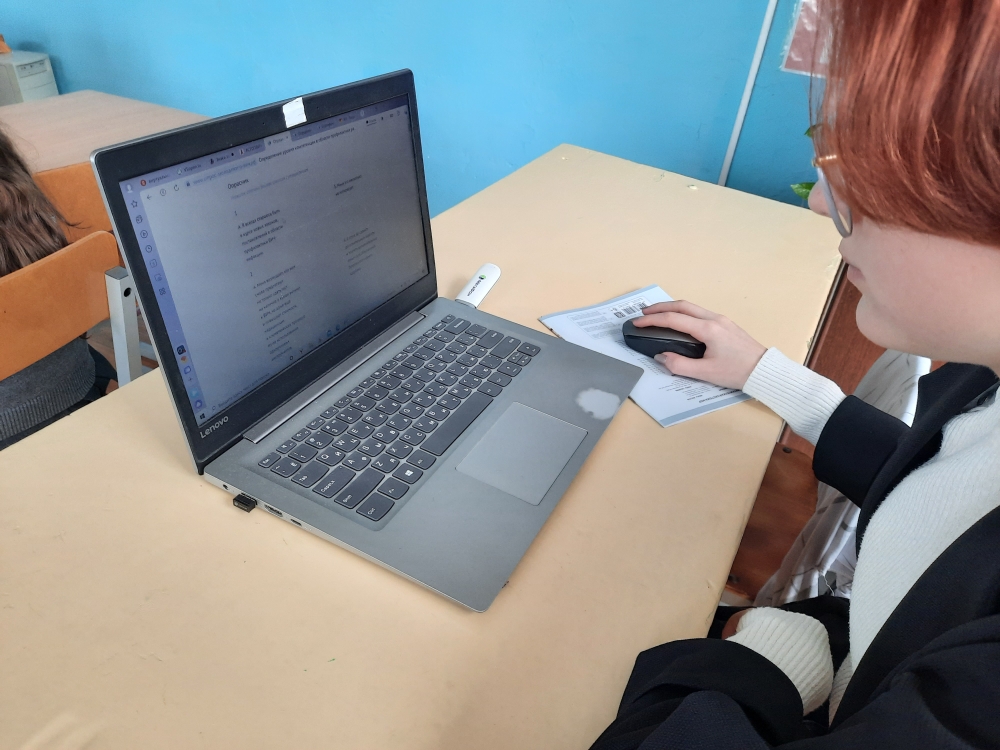 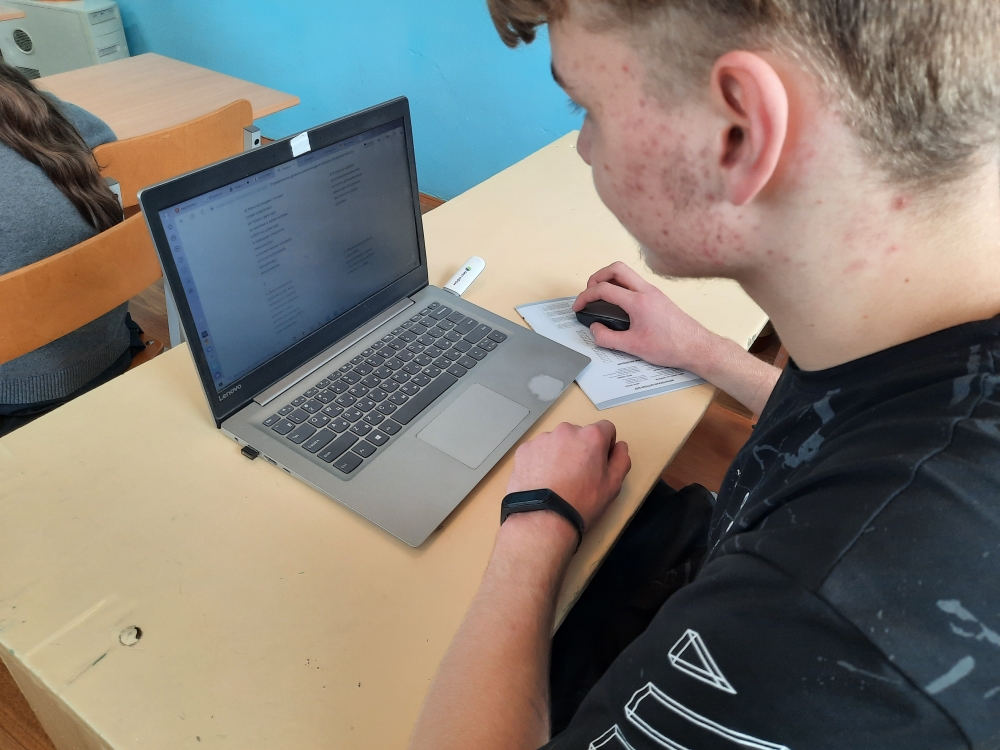 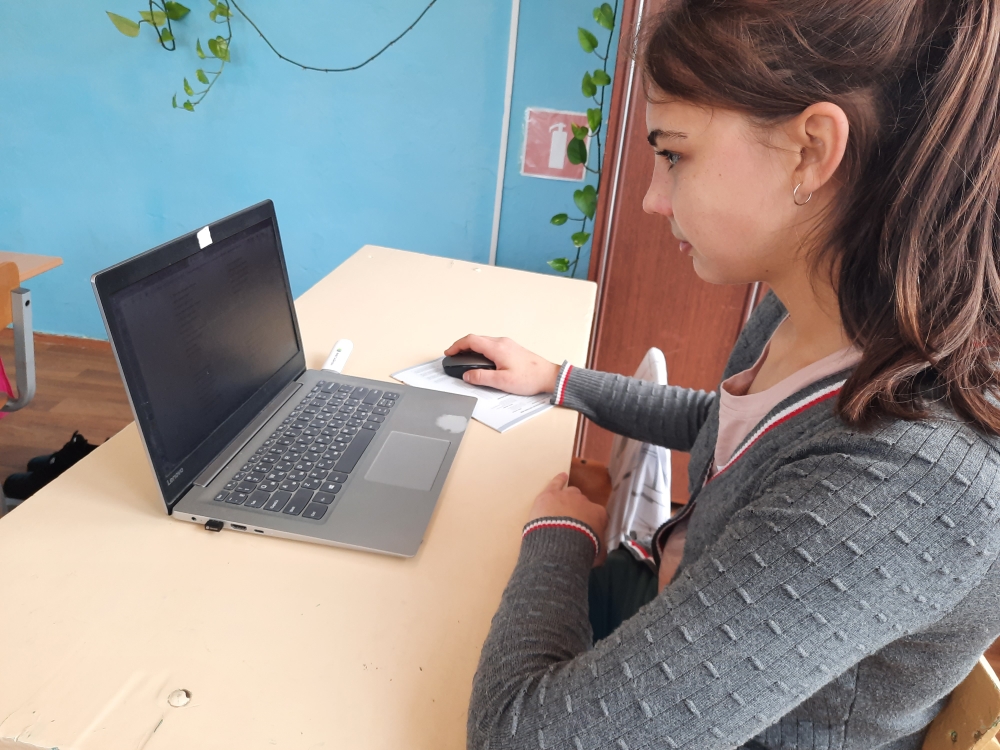 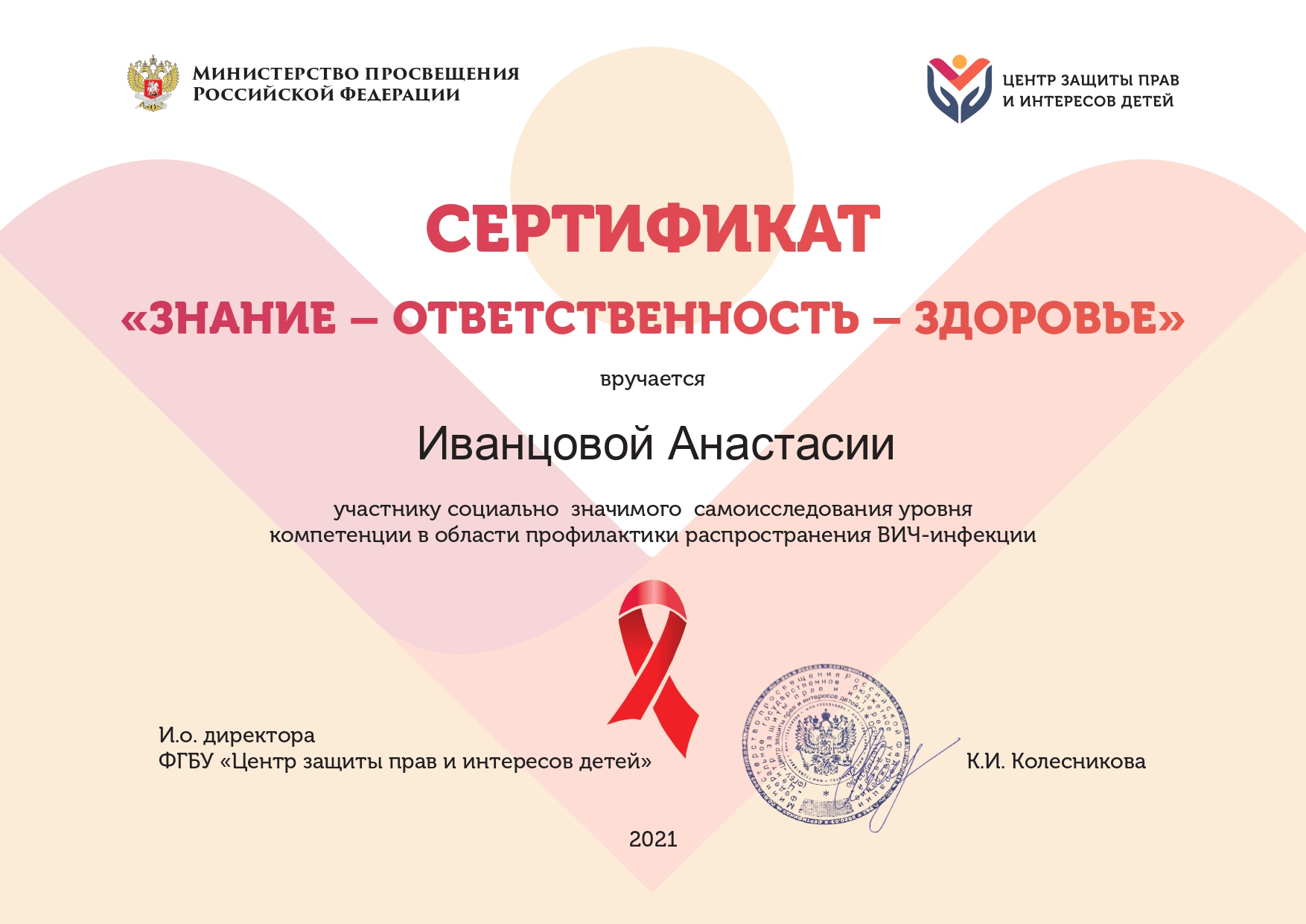 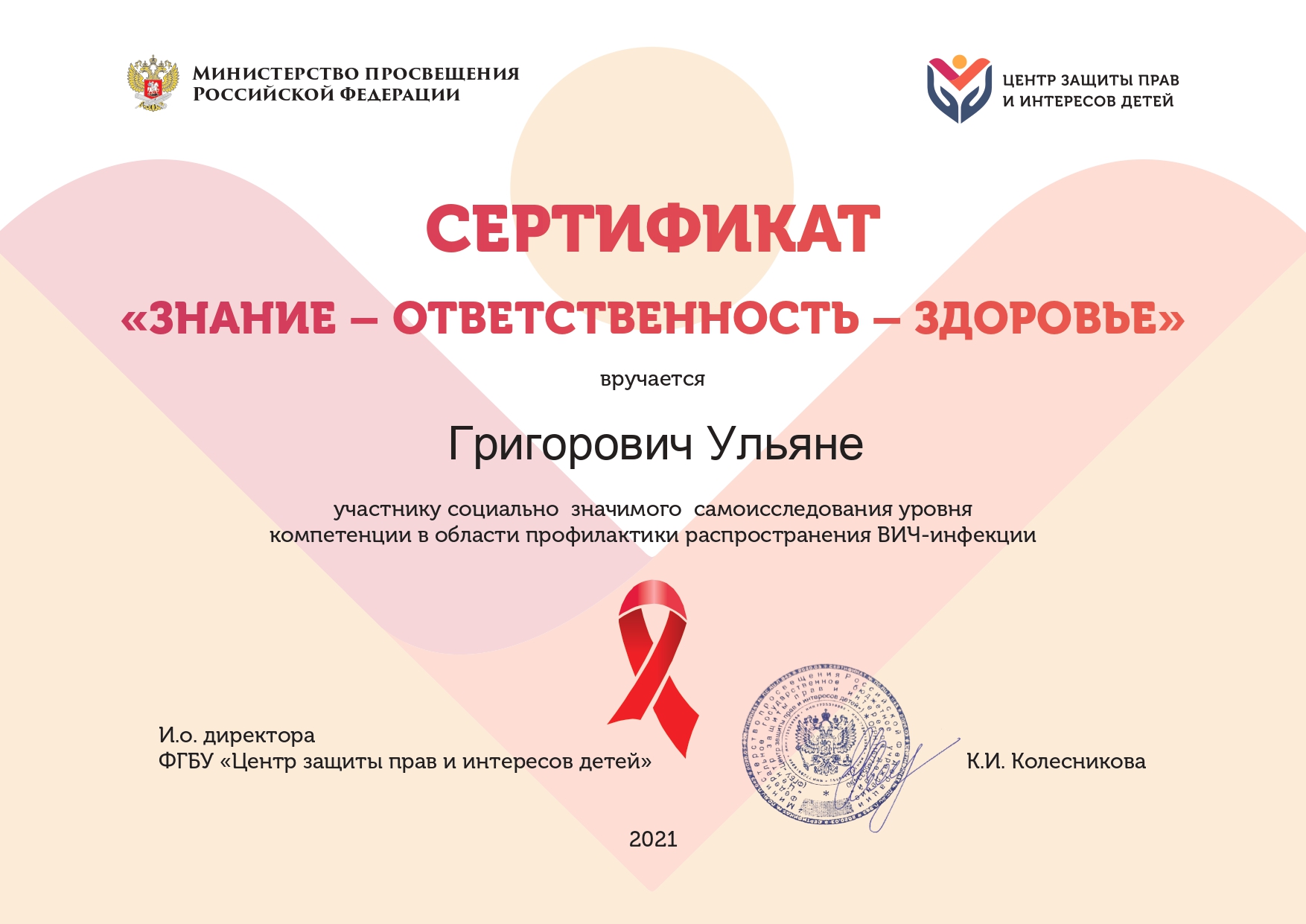 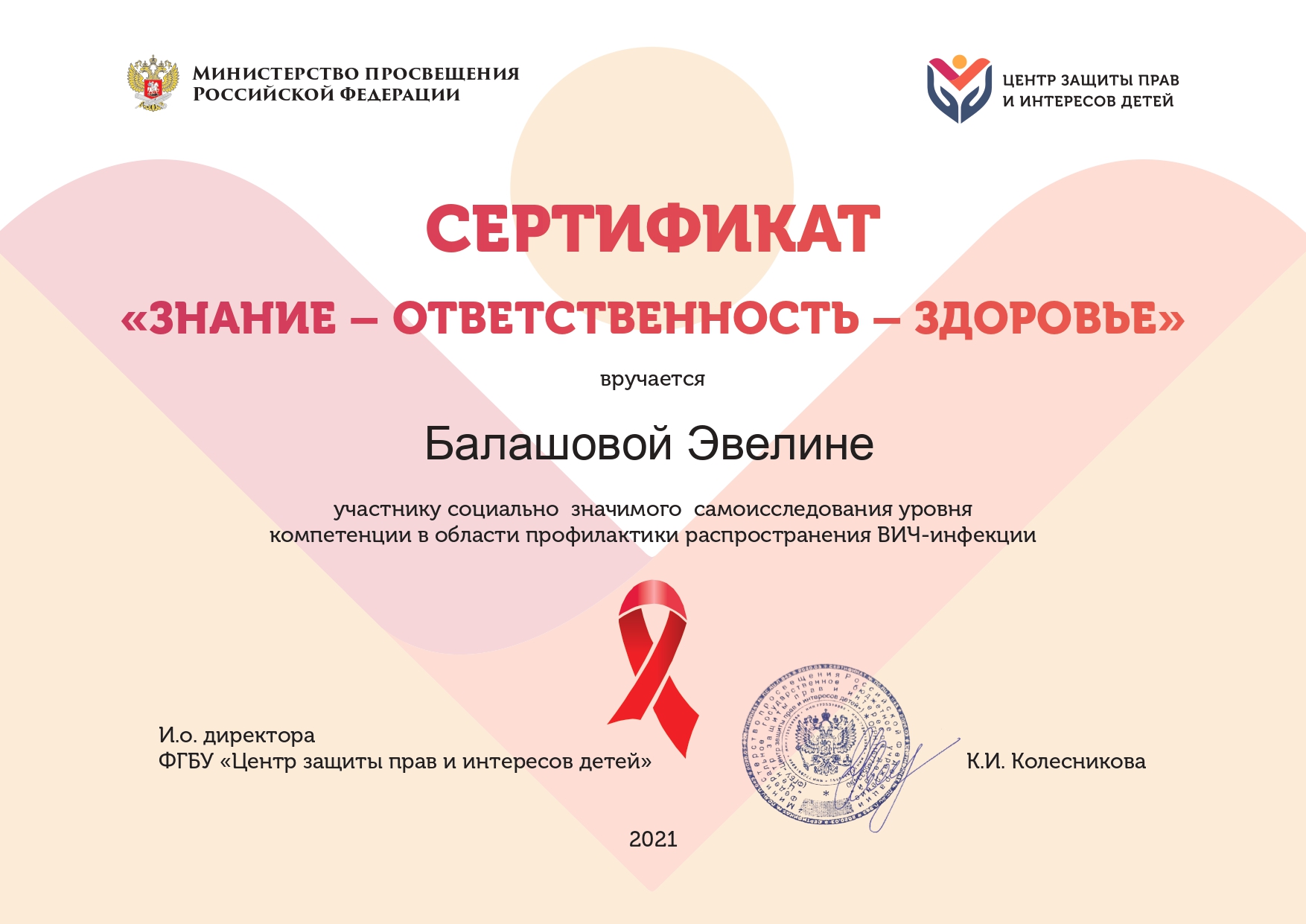 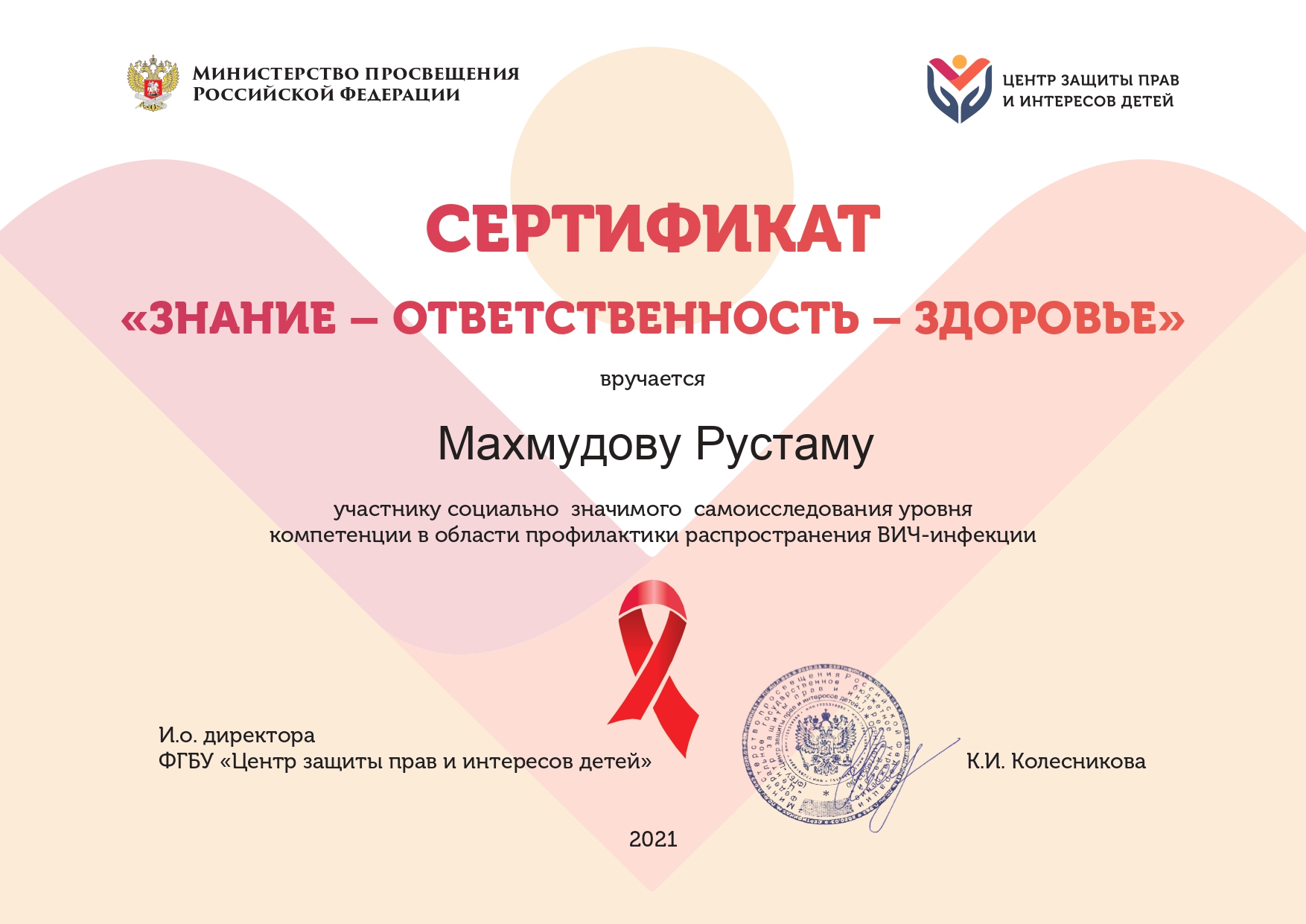 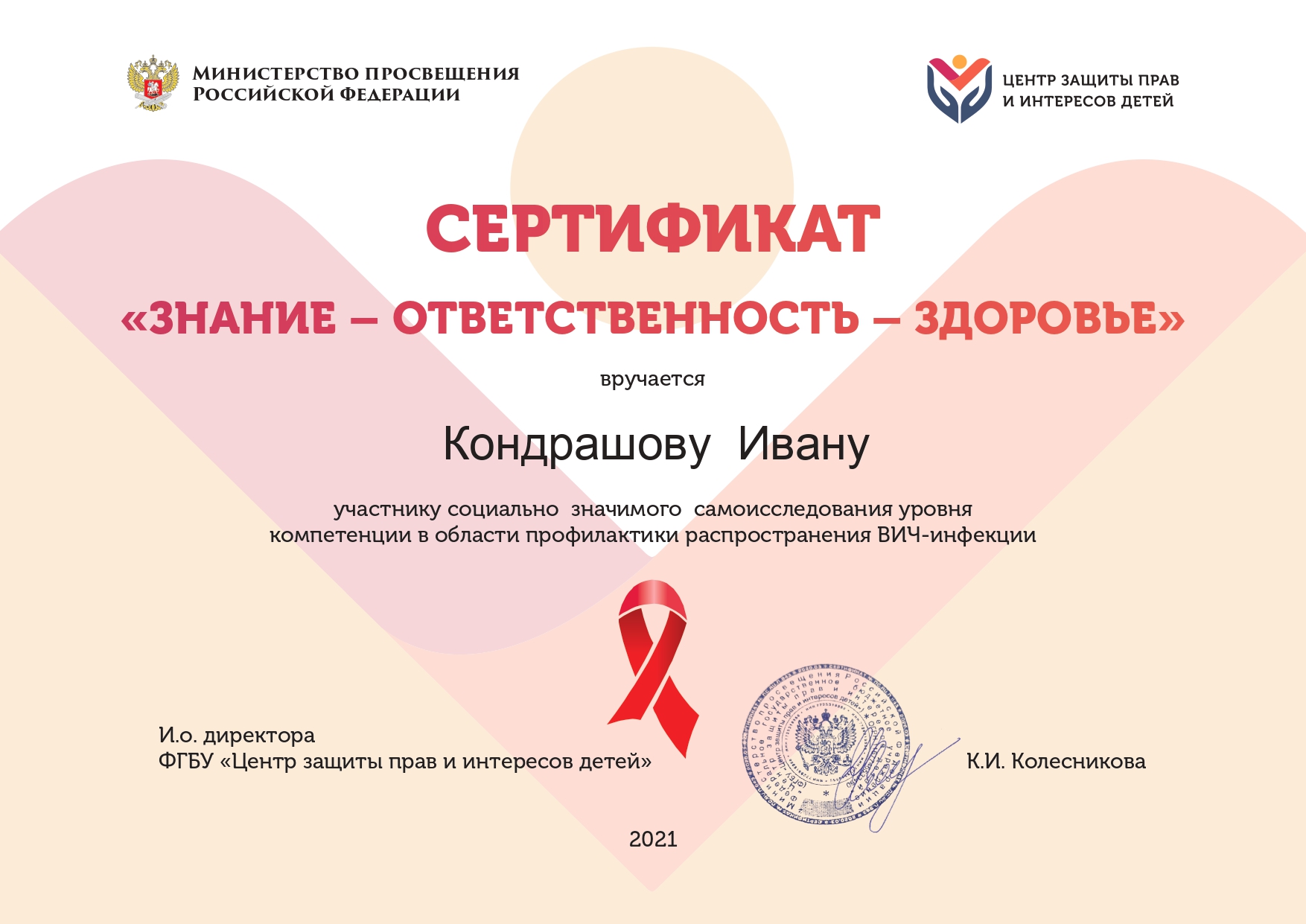 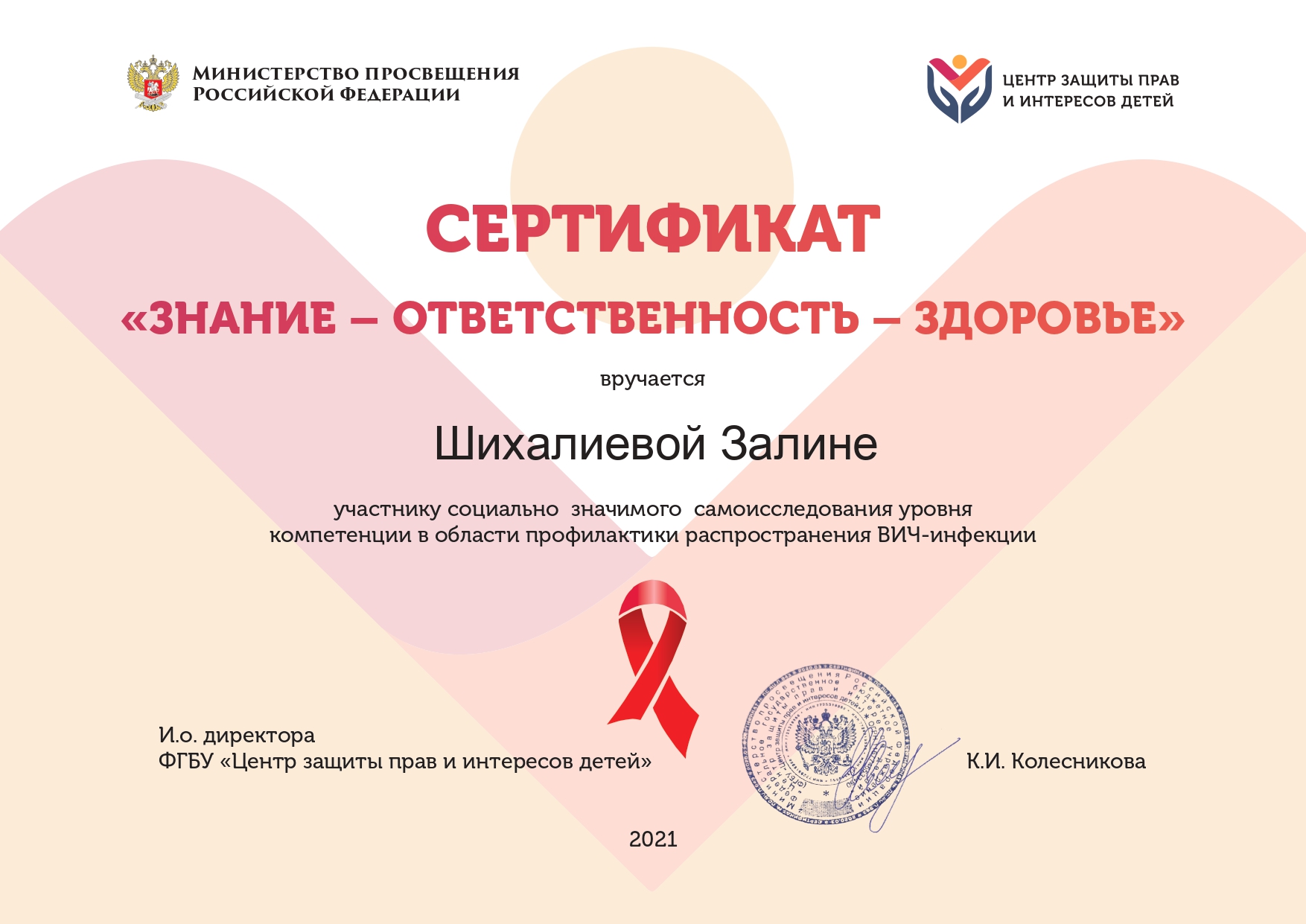 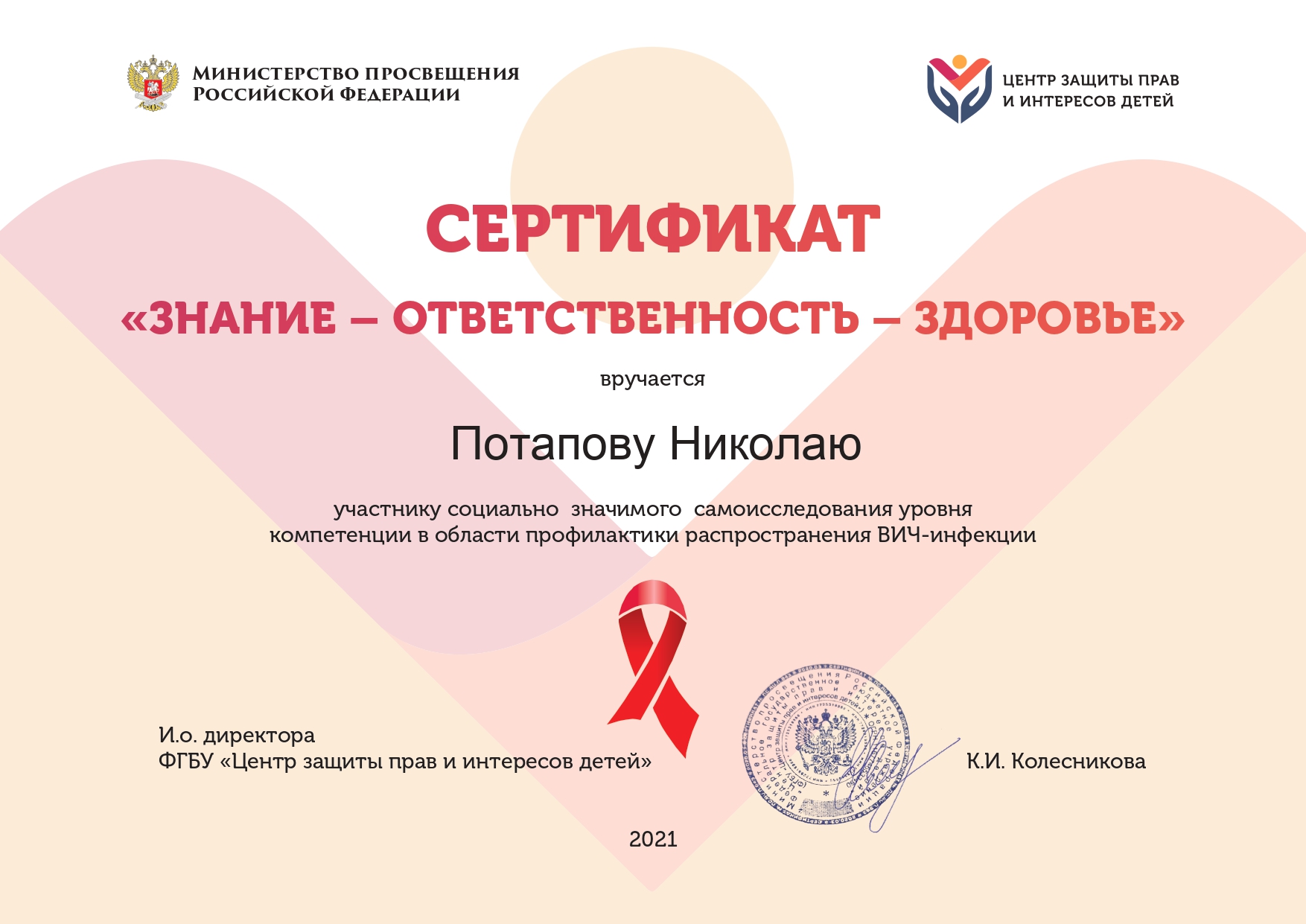 